Муниципальное бюджетное дошкольное образовательное учреждение«Детский сад комбинированного вида № 19 «Рябинка»658204, г. Рубцовск, ул. Комсомольская, 65тел.: (38557) 7-59-69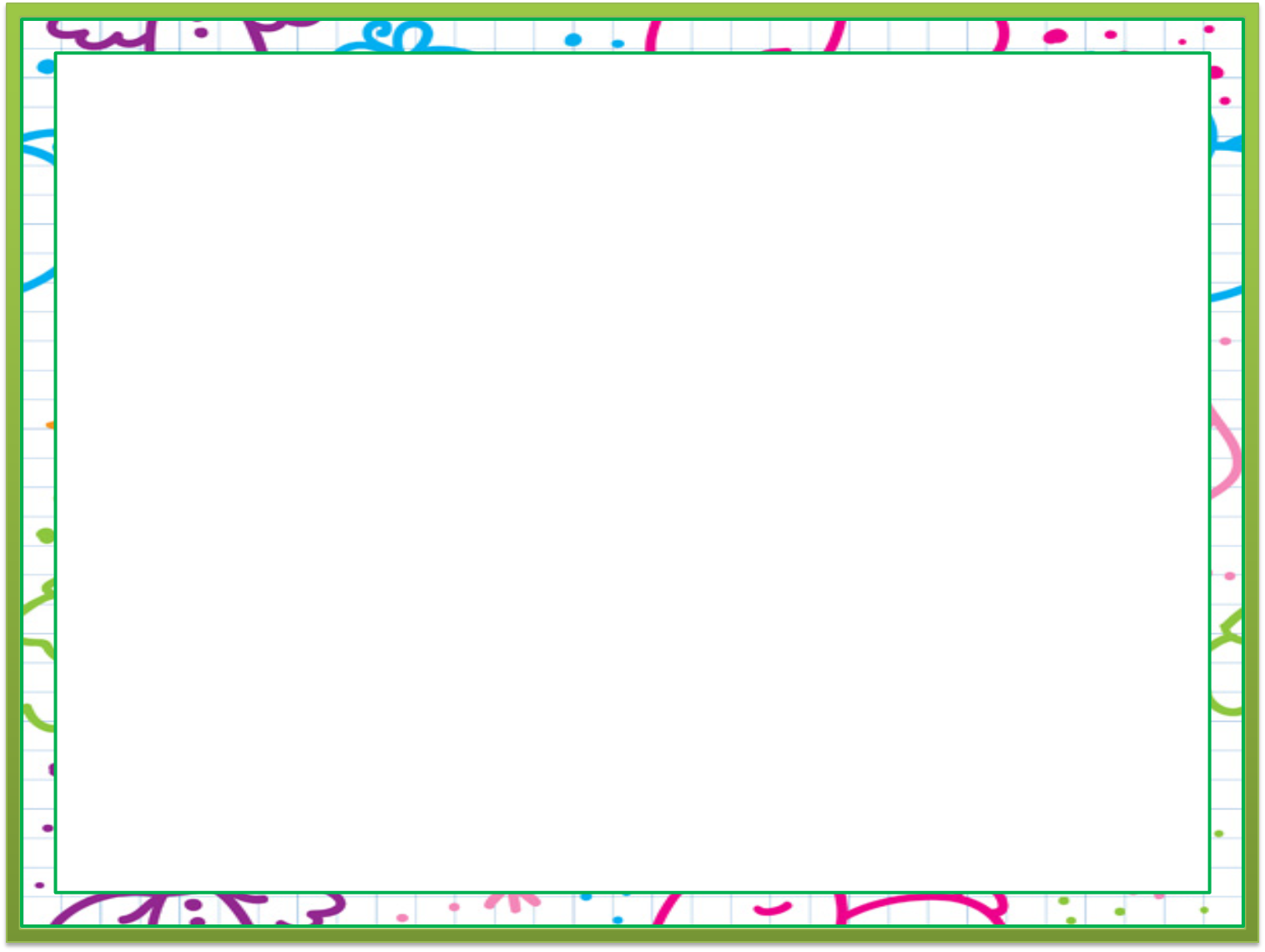 Е-mail: ryabinka.detskiysad19@mail.ruКонсультация для родителей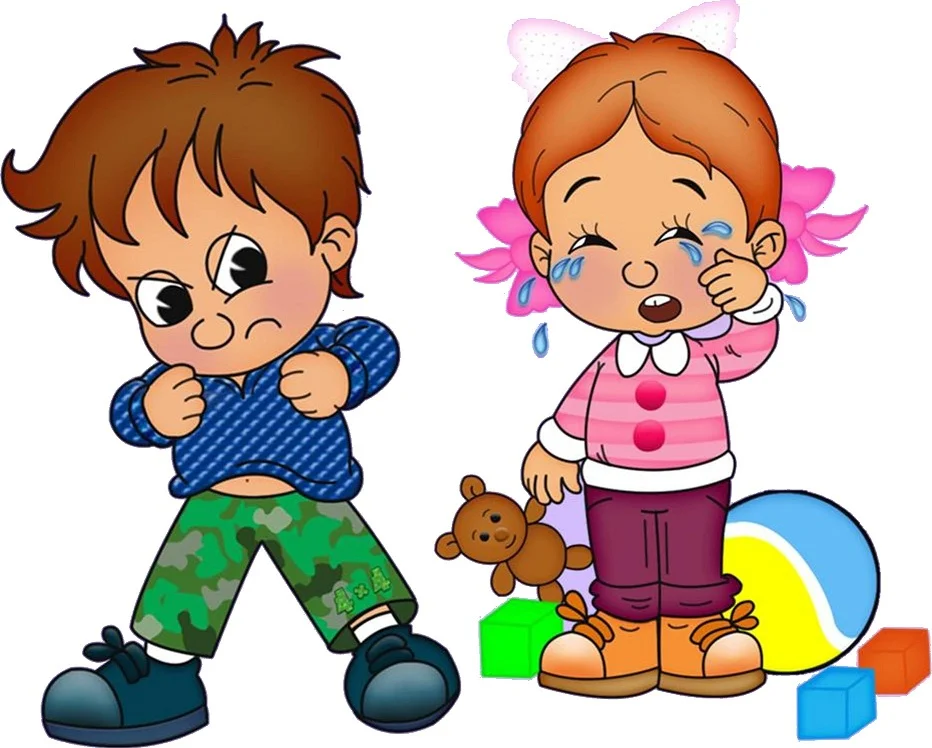                                                                                Подготовила: Кравченко Л.М.                                                                                           (воспитатель первой кв. категории)Что такое агрессия?Агрессия – это физическое или вербальное  (словесное) поведение,   направленное на причинение вреда кому-либо.Как агрессивность проявляется у детей?Злость и возмущение в отчаянном плаче младенца, причина которых проста: неудовлетворены физиологические потребности ребенка. Агрессивная реакция в этом случае - это реакция борьбы за выживание.Вспышка ярости и физическое нападение на сверстника, конфликты из-за обладания игрушками у малыша 1,2-5 лет. Если родители в этом возрасте относятся нетерпимо к его поведению, то в результате могут сформироваться символические формы агрессивности: нытье, непослушание, упрямство и др.Крик, плач, кусание, топанье ногами у ребенка 3-х лет, которые связаны с ограничением его “ исследовательского инстинкта’’, с конфликтом между ненасытной любознательностью и родительским «нельзя».Драчливость у мальчика, плач, визг у девочек дошкольного возраста. Мальчики в этом возрасте проявляют больше агрессивных тенденций, чем девочки, так как последние боятся их проявления из-за страха наказания. В то время как к агрессии мальчиков окружение относится более благосклонно и терпимо.В младшем школьном возрасте наиболее часты акты физического нападения у мальчиков и более «социализированные» формы агрессии у девочек: оскорбление, дразнилки, соперничество.У подростков – мальчиков продолжает доминировать физическая агрессия (нападения, драки), а у девочек – негативизм и вербальная агрессия (сплетни, критика, угрозы, ругань).Всегда ли это плохо?Не всегда. В агрессивности есть свои положительные, здоровые черты, которые необходимы для жизни. Это-настойчивость, упорство в достижении цели, стремление к победе, преодоление препятствий. Поэтому воспитательные мероприятия должны быть направлены не на полное исключение агрессивности из характера детей, а на ограничение и контроль ее отрицательных черт, и поощрение ее положительных проявлений.Причины детской агрессивности.Агрессия может возникать в следующих случаях:как реакция на фрустрацию. Это попытка преодолеть препятствие на пути к удовлетворению потребностей, достижению эмоционального равновесия.как крайняя мера, когда ребенок исчерпал все другие возможности для удовлетворения своих нужд.Как «выученное» поведение, когда ребенок поступает агрессивно, следуя образцу (поведение родителей, литературных, кино- и телегероев).     Также на проявление агрессивности влияют биологические факторы (особенности нервной системы, наследственность, биохимические факторы).Когда нужна помощь специалиста?Специального вмешательства требуют два типа агрессивности ребенка: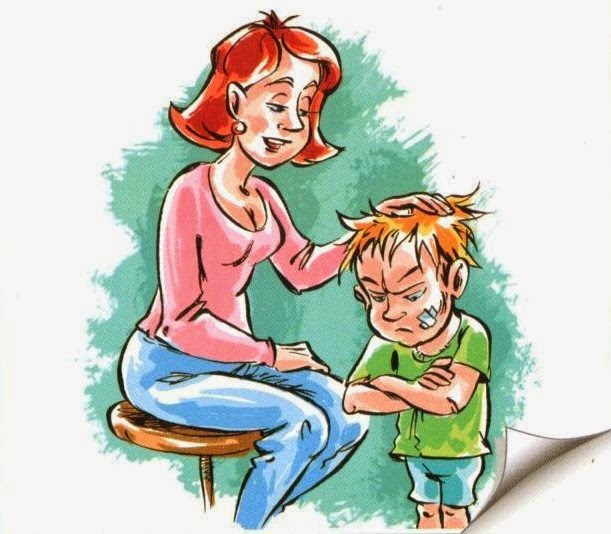  Первый - когда ребенок старше пяти лет получает удовольствие, мучая других детей и животных. Такой тип редок, но всегда требует специального лечения у психоневролога. Второй – гиперактивный ребенок. Такой ребенок беспокоен, агрессивен, все и вся задевает, за ним тянется «шлейф» разрушений и обид. Поведение такого ребенка отличается импульсивностью, необдуманными поступками, нарушением запретов. Такой ребенок может быть в душе любящим, великодушным, милым, но биохимический дисбаланс коры головного мозга делает его поведение сверхактивным. Такой импульсивный ребенок – предмет забот врача, который может предписать нужные лекарства.Предупреждение агрессивностиЛучший способ избежать чрезмерной агрессивности в ребенке – проявлять к нему любовь. Нет малыша, который чувствуя себя любимым, был бы агрессивным.Родители должны постараться понять причины агрессивного поведения ребенка и устранить их.Давайте ребенку возможность выплескивать свою энергию. Пусть он порезвится один или с приятелем. Не давайте сверхреактивному ребенку сидеть без дела. Пусть его энергия расходуется в «мирных» целях: спорт, научные кружки, «мастерилки» и т.п..Исключите просмотр фильмов и телепередач со сценами насилия и жестокости.Помогите ребенку найти друзей, научите его общаться с ровесниками. В совместных занятиях дети быстрее усвоят нормы общепринятого поведения.Не прибегайте к физическим наказаниям.Показывайте ребенку личный пример эффективного доброжелательного поведения. Не допускайте при нем вспышек гнева и ярости, оскорблений своих коллег, разработок планов ,,мести,,.Лечение агрессивности  Для лечения агрессивности годятся примерно те же способы, что и для предупреждения. Для ребенка такого типа одно лишь ласковое слова может снять его озлобление. Не считайте такого ребенка ,,испорченным,,. Если вы начинаете так думать, у вас может возникнуть чувство отчуждения, непринятие ребенка. Это обязательно почувствует и он, а ощущение одиночества среди самых близких может привести к тому, что ребенок станет очень трудным.  От агрессивности больше всего страдает сам ребенок: он в ссоре с родителями, он теряет друзей, он живет в постоянном раздражении, а часто и страхе. Все это делает ребенка несчастным. Забота и тепло для такого ребенка лучшее лекарство. Пусть он в каждый момент времени почувствует, что родители любят, ценят и принимают его. Пусть ребенок видит, что он нужен и важен для вас.  